Название пресс-релиза (подлежащее+сказуемое): «Светлинское отделение энергетики, нефти и газа» победило… __________________.Текст (не менее 3-х абзацев):01 марта 2024 г. в ГАПОУ РС (Я) «МРТК» «Светлинское отделение энергетики, нефти и газа» проведено (состоялось, прошло, завершилось, подведены итоги, названы победители, запланировано, приглашаем к участию…).Подпись: имя, фамилия автора, должность: Светлана Баиртова, заместитель заведующего по УР СОЭНиГ.Медиацентр ГАПОУ РС (Я) «МРТК» «Светлинское отделение энергетики, нефти и газа».#СОЭНиГ​ #МРТК #СПО #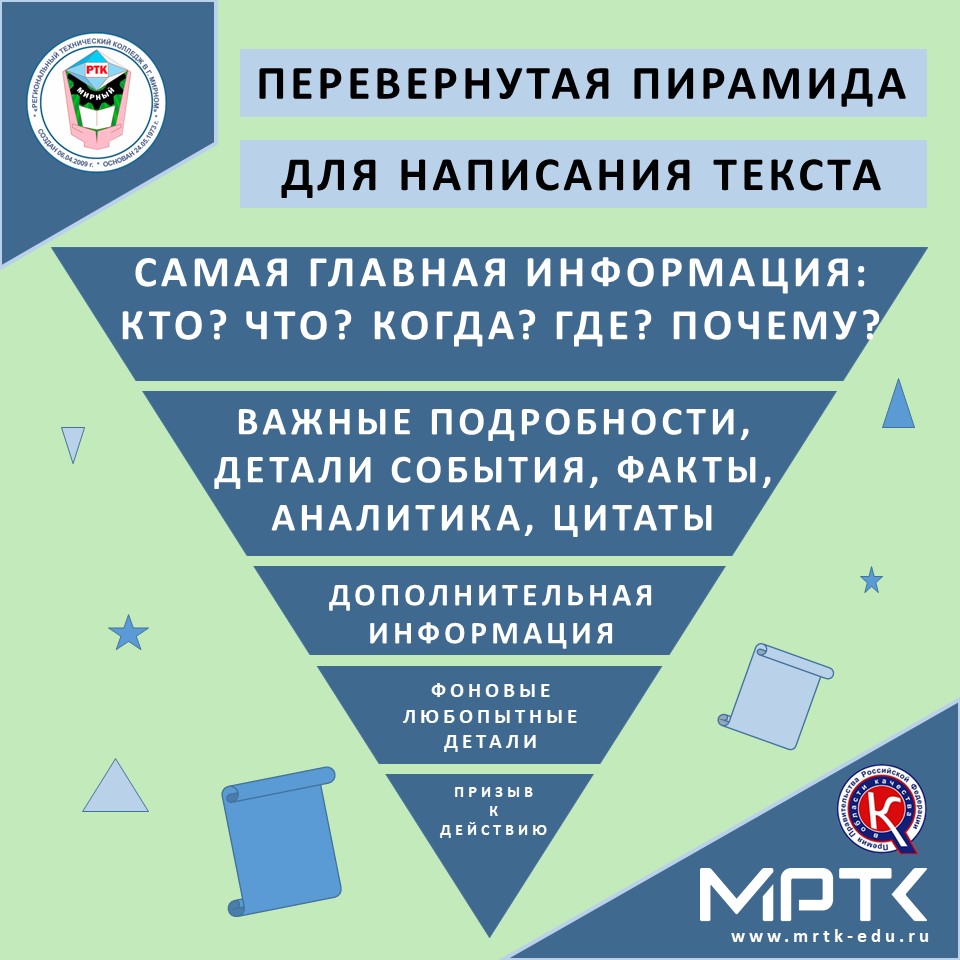 